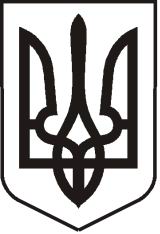 У К Р А Ї Н АЛ У Г А Н С Ь К А    О Б Л А С Т ЬП О П А С Н Я Н С Ь К А    М І С Ь К А    Р А Д А Ш О С Т О Г О   С К Л И К А Н Н ЯРОЗПОРЯДЖЕННЯміського  голови20.02.2020                                               м.Попасна                                               №02-02/31  Про  виплату  Наумовій О.В.допомоги  на  поховання  брата Борисова  К.В.        Розглянувши заяву Наумової Оксани Валентинівни з проханням виплатити допомогу на поховання   брата Борисова Костянтина Володимировича  та надані документи, на  підставі рішень  виконкому   міської   ради   11.03.2015   № 6  «Про затвердження  розміру допомоги на поховання деяких категорій осіб виконавцю волевиявлення померлого або особі, яка зобов'язалася поховати померлого», 20.09.2013 № 106 «Про затвердження  Порядку  надання допомоги на поховання деяких категорій осіб  виконавцю волевиявлення  померлого або особі, яка зобов’язалася поховати померлого» (зі змінами):1. Виплатити  Наумовій Оксані Валентинівні, яка зареєстрована за адресою:  м.Попасна,  вул. Дніпровська,42,  допомогу  на   поховання   брата  Борисова  Костянтина Володимировича,  який  помер  24 січня 2020 року,  у  розмірі   998,00 грн   (дев'ятсот   дев'яносто  вісім  грн.  00 коп).2. Контроль за виконанням розпорядження покласти на  фінансово-господарський  відділ  виконкому міської ради.             Міський голова                                                                                Ю.І.Онищенко Гапотченко, 2-08-32